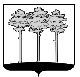 ГОРОДСКАЯ  ДУМА  ГОРОДА  ДИМИТРОВГРАДАУльяновской областиР Е Ш Е Н И Ег.Димитровград   26  апреля  2017  года                                                               №  61/746  .                                    О внесении изменений в Положениео Комитете по жилищно-коммунальному комплексуАдминистрации города Димитровграда Ульяновской областиВ целях приведения муниципальных нормативных правовых актов в соответствие с действующим законодательством, руководствуясь пунктом 5 части 1 статьи 16 Федерального закона от 06.10.2003 №131-ФЗ «Об общих принципах организации местного самоуправления в Российской Федерации», Федеральным законом от 08.11.2007 №257-ФЗ «Об автомобильных дорогах и о дорожной деятельности в Российской Федерации и о внесении изменений в отдельные законодательные акты Российской Федерации», пунктом 5 части 4 статьи 45 Устава муниципального образования «Город Димитровград» Ульяновской области,   рассмотрев обращение Главы Администрации города Димитровграда      Ульяновской области В.Г.Гнутова от 28.03.2017 №01-23/1538, Городская Дума города Димитровграда Ульяновской области второго созыва решила:1. Внести изменения в Положение о Комитете по жилищно-коммунальному комплексу Администрации города Димитровграда Ульяновской области, утвержденное решением Городской Думы города Димитровграда Ульяновской области второго созыва от 24.09.2014 №16/183:1.1.	Пункт 1.5 части 1 статьи 2 изложить в редакции следующего
содержания:«1.5. организация дорожной деятельности в отношении автомобильных дорог местного значения в границах города (за исключением деятельности по проектированию, строительству, реконструкции и капитальному ремонту автомобильных дорог);»;1.2.	В части 1 статьи 3:1.2.1. Абзац первый пункта 1.5 изложить в редакции следующего содержания:«1.5. организация дорожной деятельности в отношении автомобильных дорог местного значения в границах города (за исключением деятельности по проектированию, строительству,   реконструкции   и   капитальному   ремонту автомобильных дорог), в том числе:»;1.2.2.	Подпункт 1.5.16 пункта 1.5 изложить в редакции следующего
содержания:«1.5.16. осуществление деятельности по ремонту и содержанию защитных дорожных сооружений, искусственных дорожных сооружений, производственных объектов, элементов обустройства автодорог;»;1.2.3.	Подпункт 1.8.1 пункта 1.8 изложить в редакции следующего
содержания:«1.8.1. организацию освещения улиц города путем содержания и ремонта объектов, предназначенных для уличного освещения города, входящих в состав муниципальной казны, не обремененных договорными обязательствами и не переданных третьим лицам, а также осуществления оплаты коммунальных и иных платежей в отношении указанных объектов;».2.	Рекомендовать Администрации города Димитровграда Ульяновской области привести в соответствие с Положением о Комитете по жилищно-коммунальному комплексу Администрации города Димитровграда Ульяновской области раздел 2 Устава Муниципального казенного учреждения «Дирекция инвестиционных и инновационных проектов», в части закрепления полномочий в сфере дорожной
деятельности по проектированию, строительству, реконструкции и
капитальному ремонту автомобильных дорог общего пользования местного
значения в границах города.3.	Установить, что настоящее решение подлежит размещению в
информационно-телекоммуникационной сети «Интернет», на официальном сайте Городской Думы города Димитровграда Ульяновской области
(www.dumadgrad.ru).4.	Контроль исполнения настоящего решения возложить на комитет по финансово-экономической политике и городскому хозяйству (Галиуллин).Глава города ДимитровградаУльяновской области                                                                      А.М.Кошаев